2023-24 MABC, INC. MEMBERSHIP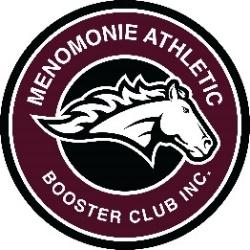 Join the Menomonie Athletic Booster Club today!MABC contributes to ALL athletic programs. To date, over $700,000 has been donated to MHS athletic programs.	Name – As you want it to appear in the program insert	Phone number				       Email		AddressSenior athletes are eligible for the MABC scholarship if they have a parent or grandparent who is an active (paid) club member. Please list children or grandchildren you have at MHS that will be graduating in 2024.All memberships include invitations to MABC sponsored events, a MABC decal, and your name included in home sports program inserts. All gifts carry the MABC logo. Please note that gifts are no longer cumulative.BRONZE: $1-$49SILVER: $50-$99 - all silver members will receive a MABC can koozieGOLD: $100-$199     circle one       cooler     umbrella     nonePLATINUM: $200-$499     circle one       tote     blanket     noneGOLD: $500+     circle one	       jacket     sweatshirt     noneindicate size______Memberships run from July 1, 2023 – June 30, 2024Please make check payable to Menomonie Athletic Booster Club, Inc. and send with this form to:Menomonie Athletic Booster Club, Inc                             Or Pay Online:  www.menomonieathleticboosterclub.comc/o Kathy WeberE4530 458th AvenueMenomonie WI  54751If you have any questions, please contact one of the following MABC board members:Andy Lamb, President/Nik Shepard, Vice-PresidentKathy Weber, Secretary/Andrea Gores, TreasurerPlease join us at the Stout Craft Co for our monthly meetings at 6:00 pm on the second Wednesday of each month!